Informacja o kwocie jaką Zamawiający zamierzaprzeznaczyć na sfinansowanie zamówieniaDotyczy: postępowania nr 80.272.227.2023 na wyłonienie Wykonawcy w zakresie realizacji robót budowlanych dotyczących remontu konserwatorskiego kamiennego cokołu z fragmentami tynku elewacji od ulicy Grodzkiej i dziedzińca (narożnika) budynku Collegium Broscianum przy ul. Grodzkiej 52 w Krakowie.   Zamawiający informuje, iż przeznaczył kwotę brutto na sfinansowanie niniejszego zamówienia w wysokości 384.282,16 PLN.DZIAŁ ZAMÓWIEŃ PUBLICZNYCHUNIWERSYTETU JAGIELLOŃSKIEGOul. Straszewskiego 25/3 i 4, 31-113 Krakówtel. +4812-663-39-03e-mail: bzp@uj.edu.plhttps://www.uj.edu.pl ; https://www.przetargi.uj.edu.pl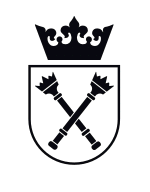 